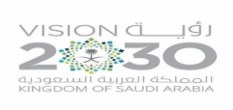 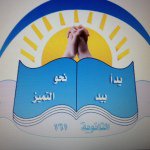 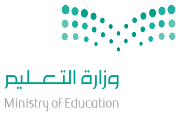                المملكة العربية السعودية                    وزارة التعليم                    الثانوية 161                                                                                   الأهداف السلوكيةالإجرائيةالمحتوىالمحتوىاستراتيجياتالتدريس الحديثةاستراتيجياتالتدريس الحديثةطرق وأساليب التدريسالوسائل والتقنيات المستخدمةالمهاراتالمكتسبةالمهاراتالمكتسبةالتقويم4-أن يبين المتعلم معايير الرقابة على العمليات المالية.3) العمليات المالية:قياس الأداء المالي هو قياس جزئي لفعالية الأداء الإداري ولكنه يعكس أداء عدد كبير من الإدارات. ويساعد المنظمة على التعرف على المركز المالي لنشاطات وإدارات المنظمة والذي ينعكس على المركز المالي للمنشأة ككل.المعايير الرقابية في التمويل ليست فقط شأن المدير المالي وإنما هي ذات علاقة بالإدارات الأخرى في المنظمة.وضع المعايير المالية وقياسها ليست بالعملية الصعبة حيث تستخدم النسب المالية لمراقبة اداء العمليات المالية في المنظمة.3) العمليات المالية:قياس الأداء المالي هو قياس جزئي لفعالية الأداء الإداري ولكنه يعكس أداء عدد كبير من الإدارات. ويساعد المنظمة على التعرف على المركز المالي لنشاطات وإدارات المنظمة والذي ينعكس على المركز المالي للمنشأة ككل.المعايير الرقابية في التمويل ليست فقط شأن المدير المالي وإنما هي ذات علاقة بالإدارات الأخرى في المنظمة.وضع المعايير المالية وقياسها ليست بالعملية الصعبة حيث تستخدم النسب المالية لمراقبة اداء العمليات المالية في المنظمة. التعلم التعاوني تمثيل الأدوار الخرائط الذهنية التعلم باللعب التعلم النشط حل المشكلات تعلم الأقران العصف الذهني التفكير الناقد التفكير الإبداعي البحث والاستكشاف خرائط المفاهيم أخرى........................................................................ التعلم التعاوني تمثيل الأدوار الخرائط الذهنية التعلم باللعب التعلم النشط حل المشكلات تعلم الأقران العصف الذهني التفكير الناقد التفكير الإبداعي البحث والاستكشاف خرائط المفاهيم أخرى........................................................................حوارومناقشةاستنتاجإلقائيةعرضاستقرائيةمحاضرةأخرى............................................................كتاب الطالب كتاب النشاطجهاز العرضشفافياتجهاز تسجيلمجسماتعيناتفيلم تعليميلوحاتمراجعأخرى...............................................................*عمليات التعلم الأساسية:الملاحظةالتصنيفجمع المعلوماتالاستنتاجأخرى..........................*عمليات التفكير الإبداعي:المرونةالطلاقةالأصالةالخيالالعصف الذهني*التفكير الناقد:تحديد الأولوياتالاستدلال أخرى..........................*عمليات التعلم الأساسية:الملاحظةالتصنيفجمع المعلوماتالاستنتاجأخرى..........................*عمليات التفكير الإبداعي:المرونةالطلاقةالأصالةالخيالالعصف الذهني*التفكير الناقد:تحديد الأولوياتالاستدلال أخرى..........................س: بيني معايير الرقابة على العمليات المالية؟القرآن الكريمالسنة النبويةالحياةالأحداث الجاريةأخرى.................................القرآن الكريمالسنة النبويةالحياةالأحداث الجاريةأخرى.................................الملاحظةاسئلة وأجوبةأداء عملياختباراتأخرى..........................الملاحظةاسئلة وأجوبةأداء عملياختباراتأخرى..........................ورقة عملبحوثسلالم التقديرتقاريراستباناتأخرى...................ورقة عملبحوثسلالم التقديرتقاريراستباناتأخرى...................ورقة عملبحوثسلالم التقديرتقاريراستباناتأخرى...................ورقة عملبحوثسلالم التقديرتقاريراستباناتأخرى...................الواجب المنزلي:الواجب المنزلي: